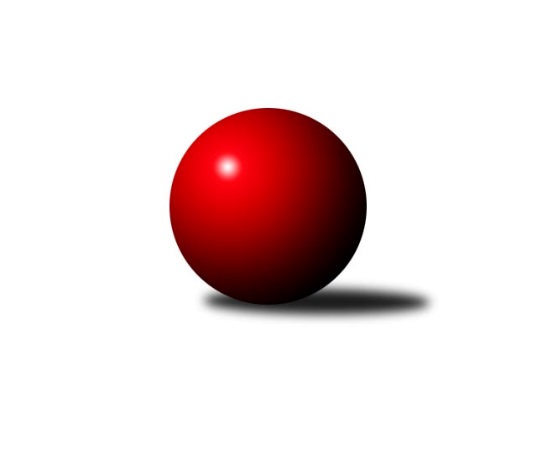 Č.25Ročník 2010/2011	2.4.2011Nejlepšího výkonu v tomto kole: 1700 dosáhlo družstvo: KK Jiskra Rýmařov ˝B˝Meziokresní přebor-Bruntál, Opava 2010/2011Výsledky 25. kolaSouhrnný přehled výsledků:KK PEPINO Bruntál ˝B˝	- TJ Kovohutě Břidličná ˝C˝	6:4	1405:1402		28.3.TJ Sokol Chvalíkovice ˝B˝	- TJ Jiskra Rýmařov ˝C˝	3:7	1585:1611		28.3.KK Minerva Opava ˝C˝	- TJ Jiskra Rýmařov˝D˝	6:4	1673:1601		28.3.TJ Horní Benešov ˝F˝	- TJ Horní Benešov ˝D˝	2:8	1538:1648		28.3.TJ  Krnov ˝C˝	- TJ Opava ˝D˝	8:2	1520:1411		28.3.KK Jiskra Rýmařov ˝B˝	- TJ Opava ˝E˝	8:2	1700:1554		28.3.TJ Kovohutě Břidličná ˝D˝	- RSKK Raciborz	7:3	1628:1589		28.3.RSKK Raciborz	- KK PEPINO Bruntál ˝B˝	10:0	1584:1323		2.4.Tabulka družstev:	1.	TJ Jiskra Rýmařov ˝C˝	25	21	0	4	186 : 64 	 	 1598	42	2.	TJ Kovohutě Břidličná ˝D˝	25	20	0	5	170 : 80 	 	 1582	40	3.	KK Jiskra Rýmařov ˝B˝	25	19	0	6	172 : 78 	 	 1611	38	4.	RSKK Raciborz	26	16	1	9	163 : 97 	 	 1579	33	5.	TJ Horní Benešov ˝D˝	25	16	0	9	155 : 95 	 	 1613	32	6.	TJ Sokol Chvalíkovice ˝B˝	25	16	0	9	143 : 107 	 	 1583	32	7.	TJ  Krnov ˝C˝	25	14	0	11	134 : 116 	 	 1572	28	8.	TJ Jiskra Rýmařov˝D˝	25	12	1	12	127 : 123 	 	 1542	25	9.	TJ Kovohutě Břidličná ˝C˝	25	12	0	13	117 : 133 	 	 1546	24	10.	TJ Opava ˝D˝	25	9	0	16	88 : 162 	 	 1509	18	11.	TJ Opava ˝E˝	25	8	0	17	91 : 159 	 	 1511	16	12.	KK Minerva Opava ˝C˝	25	7	0	18	91 : 159 	 	 1499	14	13.	KK PEPINO Bruntál ˝B˝	26	3	0	23	66 : 194 	 	 1468	6	14.	TJ Horní Benešov ˝F˝	25	2	0	23	57 : 193 	 	 1396	4Podrobné výsledky kola:	 KK PEPINO Bruntál ˝B˝	1405	6:4	1402	TJ Kovohutě Břidličná ˝C˝	Richard Janalík	 	 185 	 181 		366 	 2:0 	 329 	 	174 	 155		Pavel Veselka	Milan Volf	 	 157 	 167 		324 	 0:2 	 350 	 	163 	 187		Anna Dosedělová	Milan Milián	 	 168 	 183 		351 	 2:0 	 333 	 	156 	 177		Jaroslav Zelinka	Josef Příhoda	 	 173 	 191 		364 	 0:2 	 390 	 	207 	 183		František Habrmanrozhodčí: Nejlepší výkon utkání: 390 - František Habrman	 TJ Sokol Chvalíkovice ˝B˝	1585	3:7	1611	TJ Jiskra Rýmařov ˝C˝	Antonín Hendrych	 	 211 	 183 		394 	 2:0 	 383 	 	186 	 197		Petr Chlachula	Dalibor Krejčiřík	 	 189 	 193 		382 	 0:2 	 398 	 	212 	 186		Josef Matušek	Vladimír Kostka	 	 219 	 193 		412 	 1:1 	 412 	 	193 	 219		Romana Valová	Roman Beinhauer	 	 213 	 184 		397 	 0:2 	 418 	 	195 	 223		Miroslava Paulerovározhodčí: Nejlepší výkon utkání: 418 - Miroslava Paulerová	 KK Minerva Opava ˝C˝	1673	6:4	1601	TJ Jiskra Rýmařov˝D˝	Jiří Holáň	 	 207 	 194 		401 	 0:2 	 423 	 	204 	 219		Pavel Přikryl	David Stromský	 	 192 	 212 		404 	 2:0 	 390 	 	190 	 200		Petr Domčík	Jan Strnadel	 	 227 	 237 		464 	 2:0 	 344 	 	175 	 169		Pavel Švéda	Lubomír Bičík	 	 207 	 197 		404 	 0:2 	 444 	 	225 	 219		Zdenek Hudecrozhodčí: Nejlepší výkon utkání: 464 - Jan Strnadel	 TJ Horní Benešov ˝F˝	1538	2:8	1648	TJ Horní Benešov ˝D˝	Filip Morávek	 	 183 	 204 		387 	 0:2 	 408 	 	196 	 212		Miloslav  Petrů	Miroslav Petřek st.	 	 177 	 200 		377 	 0:2 	 417 	 	227 	 190		Dominik Tesař	Vladislav Vavrák	 	 200 	 207 		407 	 2:0 	 398 	 	204 	 194		Petr Kozák	Michal Krejčiřík	 	 181 	 186 		367 	 0:2 	 425 	 	215 	 210		Zdeněk Janákrozhodčí: Nejlepší výkon utkání: 425 - Zdeněk Janák	 TJ  Krnov ˝C˝	1520	8:2	1411	TJ Opava ˝D˝	Jitka Kovalová	 	 170 	 174 		344 	 0:2 	 345 	 	169 	 176		Pavla Hendrychová	Jiří Chylík	 	 190 	 212 		402 	 2:0 	 366 	 	194 	 172		Jaromír Hendrych	Jaromír Čech	 	 186 	 186 		372 	 2:0 	 362 	 	167 	 195		Pavel Jašek	Jaroslav Lakomý	 	 192 	 210 		402 	 2:0 	 338 	 	168 	 170		Miroslava Hendrychovározhodčí: Nejlepšího výkonu v tomto utkání: 402 kuželek dosáhli: Jiří Chylík, Jaroslav Lakomý	 KK Jiskra Rýmařov ˝B˝	1700	8:2	1554	TJ Opava ˝E˝	Michal Ihnát	 	 186 	 222 		408 	 2:0 	 344 	 	169 	 175		Vilibald Marker	Jaroslav Horáček	 	 200 	 199 		399 	 0:2 	 446 	 	229 	 217		Josef Klapetek	Martin Mikeska	 	 232 	 220 		452 	 2:0 	 392 	 	181 	 211		Vladislav Kobelár	Věra Tomanová	 	 210 	 231 		441 	 2:0 	 372 	 	186 	 186		Karel Michalkarozhodčí: Nejlepší výkon utkání: 452 - Martin Mikeska	 TJ Kovohutě Břidličná ˝D˝	1628	7:3	1589	RSKK Raciborz	Ivo Mrhal st.	 	 195 	 224 		419 	 2:0 	 403 	 	206 	 197		Mariusz Gierczak	Pavel Vládek	 	 199 	 203 		402 	 1:1 	 402 	 	199 	 203		Dariusz Jaszewski	Ota Pidima	 	 193 	 224 		417 	 2:0 	 375 	 	195 	 180		Cezary Koczorski	Josef Václavík	 	 203 	 187 		390 	 0:2 	 409 	 	209 	 200		Maciej Basistarozhodčí: Nejlepší výkon utkání: 419 - Ivo Mrhal st.	 RSKK Raciborz	1584	10:0	1323	KK PEPINO Bruntál ˝B˝	Marek Prusicki	 	 191 	 177 		368 	 2:0 	 338 	 	172 	 166		Milan Milián	Cezary Koczorski	 	 204 	 192 		396 	 2:0 	 325 	 	178 	 147		Jan Mlčák	Maciej Basista	 	 193 	 212 		405 	 2:0 	 323 	 	158 	 165		Milan Volf	Dariusz Jaszewski	 	 205 	 210 		415 	 2:0 	 337 	 	169 	 168		Přemysl Janalíkrozhodčí: Nejlepší výkon utkání: 415 - Dariusz JaszewskiPořadí jednotlivců:	jméno hráče	družstvo	celkem	plné	dorážka	chyby	poměr kuž.	Maximum	1.	Roman Beinhauer 	TJ Sokol Chvalíkovice ˝B˝	420.89	288.0	132.8	3.6	6/9	(457)	2.	Petr Kozák 	TJ Horní Benešov ˝D˝	420.61	290.1	130.5	5.2	9/9	(450)	3.	Mariusz Gierczak 	RSKK Raciborz	415.94	284.6	131.3	6.2	7/9	(442)	4.	Maciej Basista 	RSKK Raciborz	415.79	287.1	128.7	4.5	9/9	(472)	5.	Romana Valová 	TJ Jiskra Rýmařov ˝C˝	414.08	281.3	132.8	5.4	8/9	(457)	6.	Miroslava Paulerová 	TJ Jiskra Rýmařov ˝C˝	411.90	287.0	124.9	5.1	7/9	(465)	7.	Martin Mikeska 	KK Jiskra Rýmařov ˝B˝	411.74	284.3	127.4	5.5	9/9	(478)	8.	Jaromír Čech 	TJ  Krnov ˝C˝	408.89	281.7	127.2	7.1	9/9	(448)	9.	Josef Mikeska 	KK Jiskra Rýmařov ˝B˝	408.75	288.6	120.1	7.1	7/9	(450)	10.	Zdeněk Janák 	TJ Horní Benešov ˝D˝	407.93	285.6	122.3	8.7	9/9	(467)	11.	Josef Václavík 	TJ Kovohutě Břidličná ˝D˝	407.19	278.3	128.9	5.6	8/9	(432)	12.	Josef Matušek 	TJ Jiskra Rýmařov˝D˝	406.26	283.8	122.4	7.3	6/9	(448)	13.	Dalibor Krejčiřík 	TJ Sokol Chvalíkovice ˝B˝	403.31	282.9	120.4	7.0	8/9	(427)	14.	František Habrman 	TJ Kovohutě Břidličná ˝C˝	402.69	279.0	123.7	5.5	9/9	(447)	15.	Josef Klapetek 	TJ Opava ˝E˝	402.65	281.5	121.1	7.3	8/9	(449)	16.	Vladimír Kostka 	TJ Sokol Chvalíkovice ˝B˝	402.31	276.4	125.9	6.1	9/9	(437)	17.	Pavel Přikryl 	TJ Jiskra Rýmařov˝D˝	401.26	282.4	118.9	7.2	9/9	(461)	18.	Jaroslav Horáček 	KK Jiskra Rýmařov ˝B˝	401.01	277.9	123.2	6.3	9/9	(473)	19.	David Láčík 	TJ Horní Benešov ˝D˝	398.62	275.4	123.2	6.7	7/9	(446)	20.	Jaroslav Lakomý 	TJ  Krnov ˝C˝	398.26	279.4	118.8	8.1	9/9	(432)	21.	Dominik Tesař 	TJ Horní Benešov ˝D˝	397.64	278.9	118.7	7.9	6/9	(446)	22.	Ivo Mrhal  st.	TJ Kovohutě Břidličná ˝D˝	396.79	279.1	117.7	7.1	9/9	(434)	23.	Petr Chlachula 	TJ Jiskra Rýmařov ˝C˝	396.54	280.6	116.0	7.3	9/9	(493)	24.	Michal Ihnát 	KK Jiskra Rýmařov ˝B˝	395.91	272.8	123.1	7.6	7/9	(440)	25.	Ota Pidima 	TJ Kovohutě Břidličná ˝D˝	395.87	275.4	120.4	8.8	8/9	(442)	26.	Pavel Vládek 	TJ Kovohutě Břidličná ˝D˝	395.78	277.0	118.8	7.8	9/9	(452)	27.	Marek Hampl 	TJ Jiskra Rýmařov ˝C˝	395.61	267.8	127.9	6.2	7/9	(423)	28.	Miloslav  Petrů 	TJ Horní Benešov ˝D˝	395.32	278.1	117.2	6.5	9/9	(434)	29.	Antonín Hendrych 	TJ Sokol Chvalíkovice ˝B˝	394.19	275.2	119.0	6.7	8/9	(443)	30.	Petr Domčík 	TJ Jiskra Rýmařov˝D˝	392.87	276.3	116.6	8.6	8/9	(447)	31.	Jaroslav Zelinka 	TJ Kovohutě Břidličná ˝C˝	392.32	272.1	120.2	8.6	9/9	(442)	32.	Cezary Koczorski 	RSKK Raciborz	390.60	276.8	113.8	8.0	8/9	(429)	33.	Petr Daranský 	TJ  Krnov ˝C˝	389.06	274.2	114.9	10.0	8/9	(445)	34.	Martin Chalupa 	KK Minerva Opava ˝C˝	387.44	273.6	113.9	8.8	7/9	(414)	35.	Pavel Veselka 	TJ Kovohutě Břidličná ˝C˝	387.15	269.2	117.9	7.6	8/9	(437)	36.	Jiří Polášek 	TJ Jiskra Rýmařov ˝C˝	386.56	272.4	114.1	9.5	6/9	(423)	37.	Zdenek Hudec 	KK PEPINO Bruntál ˝B˝	386.19	273.2	113.0	8.7	7/9	(444)	38.	Jaromír Hendrych 	TJ Opava ˝D˝	385.31	277.4	107.9	9.5	9/9	(457)	39.	Jiří Chylík 	TJ  Krnov ˝C˝	384.44	273.4	111.1	9.6	9/9	(452)	40.	Olga Kiziridisová 	KK PEPINO Bruntál ˝B˝	383.81	274.5	109.4	9.3	8/9	(412)	41.	Miroslava Hendrychová 	TJ Opava ˝D˝	381.82	273.0	108.8	9.2	9/9	(427)	42.	Miroslav Langer 	TJ Jiskra Rýmařov˝D˝	381.18	266.5	114.6	9.2	8/9	(457)	43.	Karel Michalka 	TJ Opava ˝E˝	381.07	263.7	117.3	7.5	9/9	(424)	44.	Lubomír Bičík 	KK Minerva Opava ˝C˝	380.91	265.6	115.4	9.9	7/9	(430)	45.	Marek Prusicki 	RSKK Raciborz	379.97	268.2	111.8	9.7	8/9	(421)	46.	Miroslav Petřek  st.	TJ Horní Benešov ˝F˝	379.20	265.9	113.3	8.7	7/9	(447)	47.	Pavel Jašek 	TJ Opava ˝D˝	378.54	268.6	109.9	11.3	9/9	(431)	48.	Anna Dosedělová 	TJ Kovohutě Břidličná ˝C˝	375.87	272.8	103.1	11.1	9/9	(419)	49.	Vladislav Kobelár 	TJ Opava ˝E˝	375.36	264.8	110.5	9.4	9/9	(435)	50.	Jan Strnadel 	KK Minerva Opava ˝C˝	371.02	258.1	112.9	7.8	8/9	(464)	51.	Vojtěch Orlík 	TJ Sokol Chvalíkovice ˝B˝	369.13	258.1	111.0	9.8	6/9	(412)	52.	Hana Heiserová 	KK Minerva Opava ˝C˝	367.35	261.9	105.4	10.9	7/9	(429)	53.	Milan Milián 	KK PEPINO Bruntál ˝B˝	365.50	263.4	102.1	11.4	7/9	(408)	54.	Pavla Hendrychová 	TJ Opava ˝D˝	363.59	254.0	109.6	8.5	9/9	(420)	55.	Jan Mlčák 	KK PEPINO Bruntál ˝B˝	363.30	261.1	102.2	11.8	7/9	(414)	56.	Vilibald Marker 	TJ Opava ˝E˝	359.19	265.6	93.6	13.7	9/9	(401)	57.	Milan Volf 	KK PEPINO Bruntál ˝B˝	356.23	253.1	103.1	10.7	7/9	(405)	58.	Kamil Zákoutský 	TJ Horní Benešov ˝F˝	335.79	251.0	84.8	15.1	7/9	(366)		Milan Franer 	TJ Opava ˝E˝	420.60	291.0	129.6	4.4	1/9	(428)		Lukasz Pawelek 	RSKK Raciborz	406.00	290.0	116.0	10.0	1/9	(406)		Věra Tomanová 	KK Jiskra Rýmařov ˝B˝	404.22	279.6	124.6	5.8	3/9	(457)		Zdeněk Žanda 	TJ Horní Benešov ˝D˝	403.00	290.0	113.0	6.0	1/9	(403)		Jiří Holáň 	KK Minerva Opava ˝C˝	400.67	279.3	121.3	6.0	3/9	(410)		Štěpán Charník 	KK Jiskra Rýmařov ˝B˝	400.64	278.6	122.0	8.7	5/9	(456)		Jan Chovanec 	TJ Sokol Chvalíkovice ˝B˝	398.00	279.8	118.3	8.0	2/9	(415)		Jaromír  Hendrych ml. 	TJ Horní Benešov ˝F˝	397.40	280.0	117.4	17.2	5/9	(424)		Petr Hendrych 	TJ Opava ˝D˝	394.00	277.5	116.5	9.0	2/9	(409)		Dariusz Jaszewski 	RSKK Raciborz	390.73	270.5	120.2	7.2	5/9	(426)		Marta Andrejčáková 	KK Minerva Opava ˝C˝	388.31	274.6	113.7	7.2	4/9	(427)		Jana Ovčačíková 	KK Jiskra Rýmařov ˝B˝	388.00	255.0	133.0	11.0	1/9	(388)		David Stromský 	KK Minerva Opava ˝C˝	384.96	277.6	107.3	9.0	4/9	(438)		Sabina Trulejová 	TJ Sokol Chvalíkovice ˝B˝	382.50	271.1	111.4	8.5	2/9	(401)		Vladimír Klein 	TJ Opava ˝E˝	382.40	267.9	114.5	8.3	2/9	(408)		Michal Krejčiřík 	TJ Horní Benešov ˝F˝	380.58	271.8	108.8	11.0	4/9	(409)		Přemysl Janalík 	KK PEPINO Bruntál ˝B˝	378.00	268.5	109.5	11.3	4/9	(405)		Lubomír Khýr 	TJ Kovohutě Břidličná ˝C˝	372.46	266.8	105.6	12.6	5/9	(433)		Richard Janalík 	KK PEPINO Bruntál ˝B˝	372.33	263.3	109.1	9.3	3/9	(387)		Beáta Jašková 	TJ Opava ˝D˝	371.00	255.5	115.5	9.0	1/9	(382)		Miroslav Nosek 	TJ Sokol Chvalíkovice ˝B˝	368.00	266.0	102.0	10.5	2/9	(373)		Nikolas Košík 	TJ Horní Benešov ˝F˝	367.00	263.0	104.0	15.0	1/9	(367)		Zbyněk Tesař 	TJ Horní Benešov ˝D˝	366.00	259.8	106.2	10.3	3/9	(385)		Roman Skácel 	TJ Horní Benešov ˝D˝	361.00	257.0	104.0	12.0	1/9	(361)		Patricie Šrámková 	TJ Horní Benešov ˝F˝	360.50	269.5	91.0	13.8	4/9	(367)		Jiří Spevák 	TJ Horní Benešov ˝F˝	359.24	253.2	106.0	12.0	3/9	(418)		Filip Morávek 	TJ Horní Benešov ˝F˝	357.83	251.0	106.8	11.0	3/9	(387)		Jiří Novák 	TJ Opava ˝E˝	354.85	259.6	95.3	16.5	5/9	(384)		František Pončík 	TJ Kovohutě Břidličná ˝D˝	353.63	252.2	101.4	13.1	4/9	(417)		Jitka Kovalová 	TJ  Krnov ˝C˝	353.58	256.4	97.2	14.0	2/9	(373)		Vladislava Kubáčová 	KK PEPINO Bruntál ˝B˝	351.40	255.2	96.2	11.4	5/9	(381)		Vladislav Vavrák 	TJ Horní Benešov ˝F˝	345.89	246.6	99.3	12.6	5/9	(407)		Daniel Košík 	TJ Horní Benešov ˝F˝	341.55	250.8	90.8	15.2	4/9	(393)		Vítězslav Kadlec 	TJ  Krnov ˝C˝	341.00	255.3	85.7	17.5	2/9	(361)		Stanislav Horák 	TJ Jiskra Rýmařov ˝C˝	339.00	242.0	97.0	10.0	1/9	(339)		Vlastimil Trulej 	TJ Sokol Chvalíkovice ˝B˝	338.50	246.5	92.0	11.5	2/9	(352)		Stanislav Troják 	KK Minerva Opava ˝C˝	336.50	247.2	89.3	15.6	5/9	(401)		Michal Vavrák 	TJ Horní Benešov ˝F˝	333.17	244.7	88.5	18.3	3/9	(398)		Jaromír Návrat 	TJ Jiskra Rýmařov˝D˝	331.88	243.4	88.5	15.1	4/9	(407)		Pavel Švéda 	TJ Jiskra Rýmařov˝D˝	331.33	243.3	88.0	15.3	3/9	(344)		Josef Příhoda 	KK PEPINO Bruntál ˝B˝	324.60	244.0	80.6	16.6	1/9	(364)		Magdalena Soroka 	RSKK Raciborz	304.44	221.3	83.1	18.2	3/9	(357)Sportovně technické informace:Starty náhradníků:registrační číslo	jméno a příjmení 	datum startu 	družstvo	číslo startu
Hráči dopsaní na soupisku:registrační číslo	jméno a příjmení 	datum startu 	družstvo	Program dalšího kola:26. kolo4.4.2011	po	16:30	TJ Opava ˝D˝ - TJ Horní Benešov ˝F˝	4.4.2011	po	16:30	TJ Jiskra Rýmařov ˝C˝ - TJ Kovohutě Břidličná ˝D˝	4.4.2011	po	17:00	TJ Kovohutě Břidličná ˝C˝ - KK Jiskra Rýmařov ˝B˝	4.4.2011	po	17:00	TJ Horní Benešov ˝D˝ - KK Minerva Opava ˝C˝	4.4.2011	po	17:00	TJ Jiskra Rýmařov˝D˝ - TJ Sokol Chvalíkovice ˝B˝	4.4.2011	po	17:00	TJ Opava ˝E˝ - TJ  Krnov ˝C˝	Nejlepší šestka kola - absolutněNejlepší šestka kola - absolutněNejlepší šestka kola - absolutněNejlepší šestka kola - absolutněNejlepší šestka kola - dle průměru kuželenNejlepší šestka kola - dle průměru kuželenNejlepší šestka kola - dle průměru kuželenNejlepší šestka kola - dle průměru kuželenNejlepší šestka kola - dle průměru kuželenPočetJménoNázev týmuVýkonPočetJménoNázev týmuPrůměr (%)Výkon4xJan StrnadelMinerva C4642xJan StrnadelMinerva C114.7946412xMartin MikeskaRýmařov B4522xJiří ChylíkKrnov C110.154027xJosef KlapetekTJ Opava E4467xJaroslav LakomýKrnov C110.154021xZdenek HudecRýmařovD44411xMartin MikeskaRýmařov B109.914523xVěra TomanováRýmařov B4413xZdenek HudecRýmařovD109.844446xZdeněk JanákHor.Beneš.D4253xFrantišek HabrmanBřidličná C109.67390